ELDERBROOK ANNOUNCES SOPHOMORE ALBUM LITTLE LOVEARRIVING FEBRUARY 24, 2023NEW SINGLE “BEAUTIFUL MORNING” OUT TODAYco-produced by Harrison Mills and Clayton KnightBuy/Stream “Beautiful Morning” HereWatch Official Visual HerePRAISE FOR ELDERBROOK“…perfectly-tuned-for-all-tastes…” – SPIN“…lush, emotionally evocative melodic house…” – BILLBOARD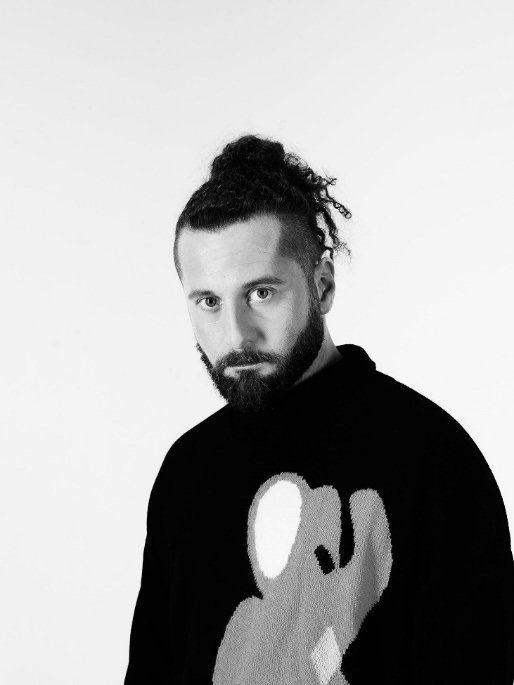 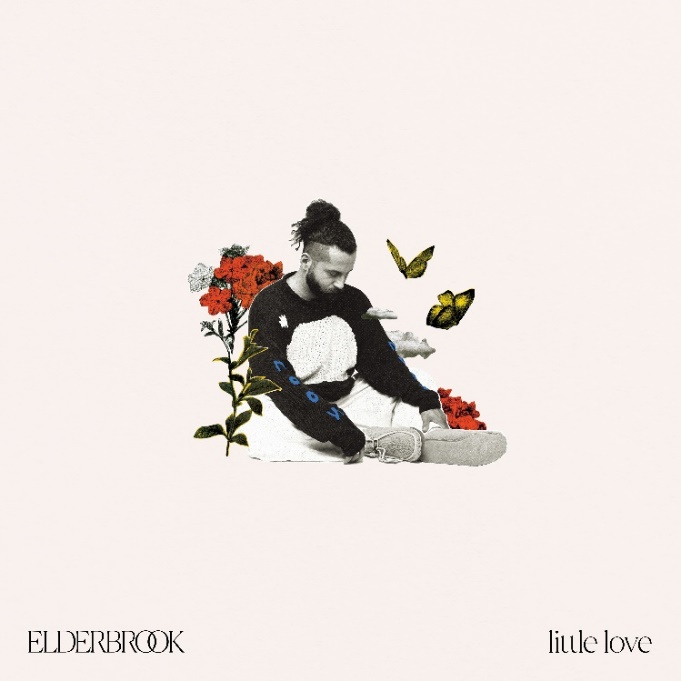 download hi-res press images here | download hi-res album artwork hereToday, Grammy-nominated UK electronic artist Elderbrook has announced his highly-anticipated sophomore album, Little Love, due out February 24, 2023 via Big Beat Records.New single “Beautiful Morning” (buy/stream here) arrives today alongside the announcement. Featuring Elderbrook’s signature combination of flickering synths, poignant breakdowns, and powerful lyrics, “Beautiful Morning” was co-produced by Harrison Mills and Clayton Knight. The song comes accompanied by a striking official visual (watch here). Of “Beautiful Morning,” Elderbrook shares:“Beautiful Morning is simply about two people spending time together. A day where nothing matters other than each other. When I first wrote the song, I had pictured it being two people in love. Between now and then, the song has definitely taken on multiple meanings for me. It now reminds me of early mornings with my children. The quiet of 4am wake ups and the calmness of knowing we are the only ones in (what feels like) the world.”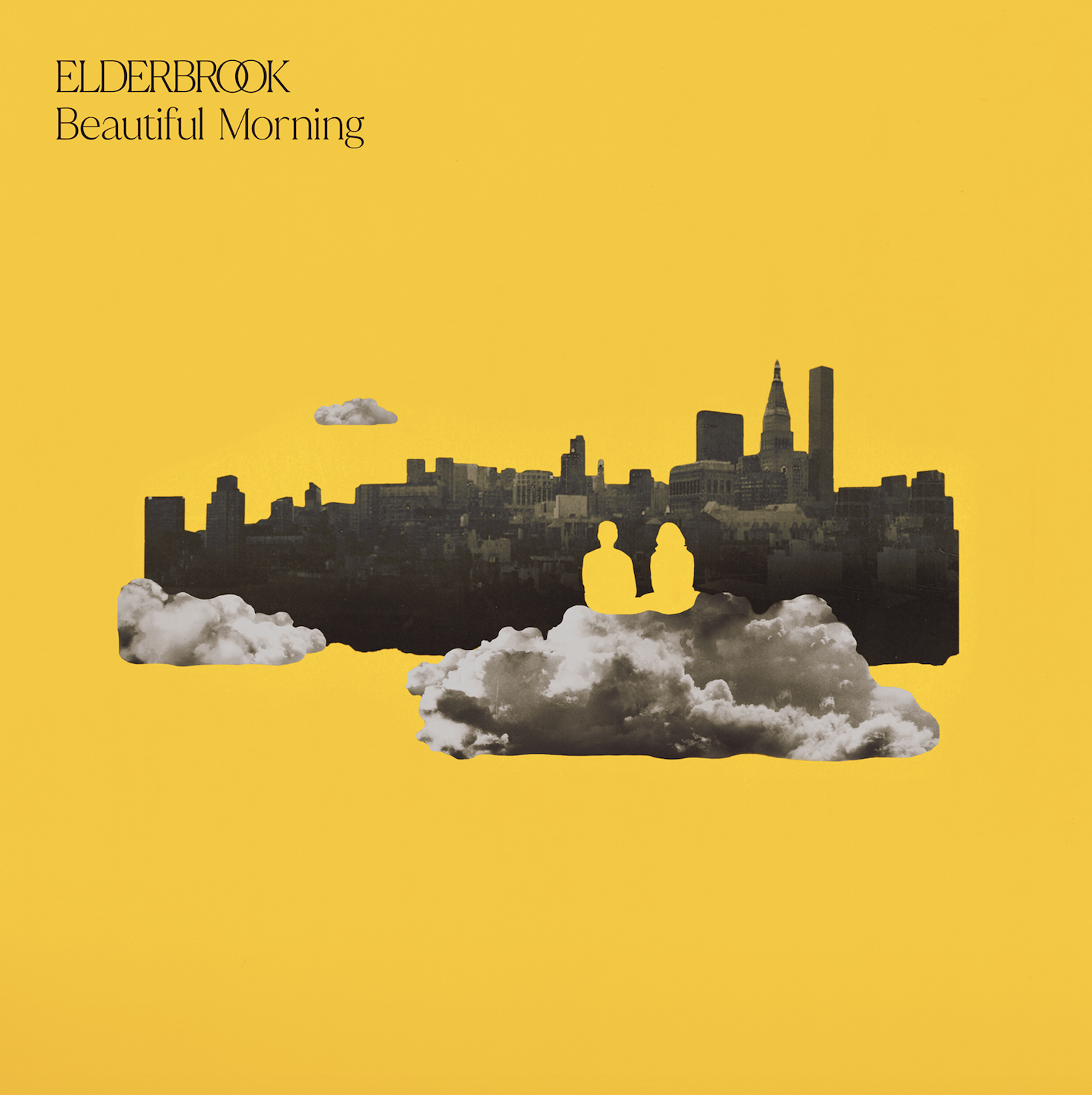 download hi-res single artwork hereToday’s announcements follow last month’s release of standout track “Howl” – the first single off the forthcoming album. A euphoric collaboration with Grammy-winner Tourist, the song was praised by Dancing Astronaut as, “an emotional electronica offering… Elderbrook makes the world want to dance all night, ensconced in the resounding visceral energy he radiates in each release.”This past summer, fans were able to experience “Howl” live as Elderbrook traversed the US and Canada, supporting ODESZA on tour in major cities including Chicago, Portland, Vancouver, Toronto, and more. Stay tuned for 2023 headline tour updates from Elderbrook.###TOUR DATES:November 26-27 – Art With Me Festival – Miami, FLDecember 3 – Žalgirio Arena – Kaunas, LithuaniaJanuary 13, 2023 – Metro Theatre – Sydney, NSW, AustraliaMay 29, 2023 – Conrad Sohn – Dornbirn, AustriaABOUT ELDERBROOK:A live phenomenon, multi-instrumentalist, producer, singer-songwriter, and father-of-two Elderbrook has an innate flair for creating emotive music that explores the sensitive and introspective themes of identity, mental wellbeing and, more recently, parenthood.Over 1.5 billion global streams, Grammy and Ivor Novello nominations, tours with Jungle, Rüfüs Du Sol and Odesza, and collaborations with Camelphat, Diplo, Bob Moses and Rudimental have earned him a revered reputation as a dynamic, multi-faceted, forward-thinking talent who is confident and comfortable exploring a range of genres.As Elderbrook prepares for the release of his sophomore album Little Love, he delves into the life-changing impact of fatherhood. His outlook is focused on the bigger picture, appreciating the little moments and the deep connection with his beloved children. The result is a positive and uplifting dance-focused LP full of Elderbrook magic.# # #For more information on Elderbrook, please visit:Website | Instagram | Twitter | Facebook | SpotifyFOR ALL PRESS INQUIRIES, PLEASE CONTACT:Libby Kober | Libby.Kober@atlanticrecords.com